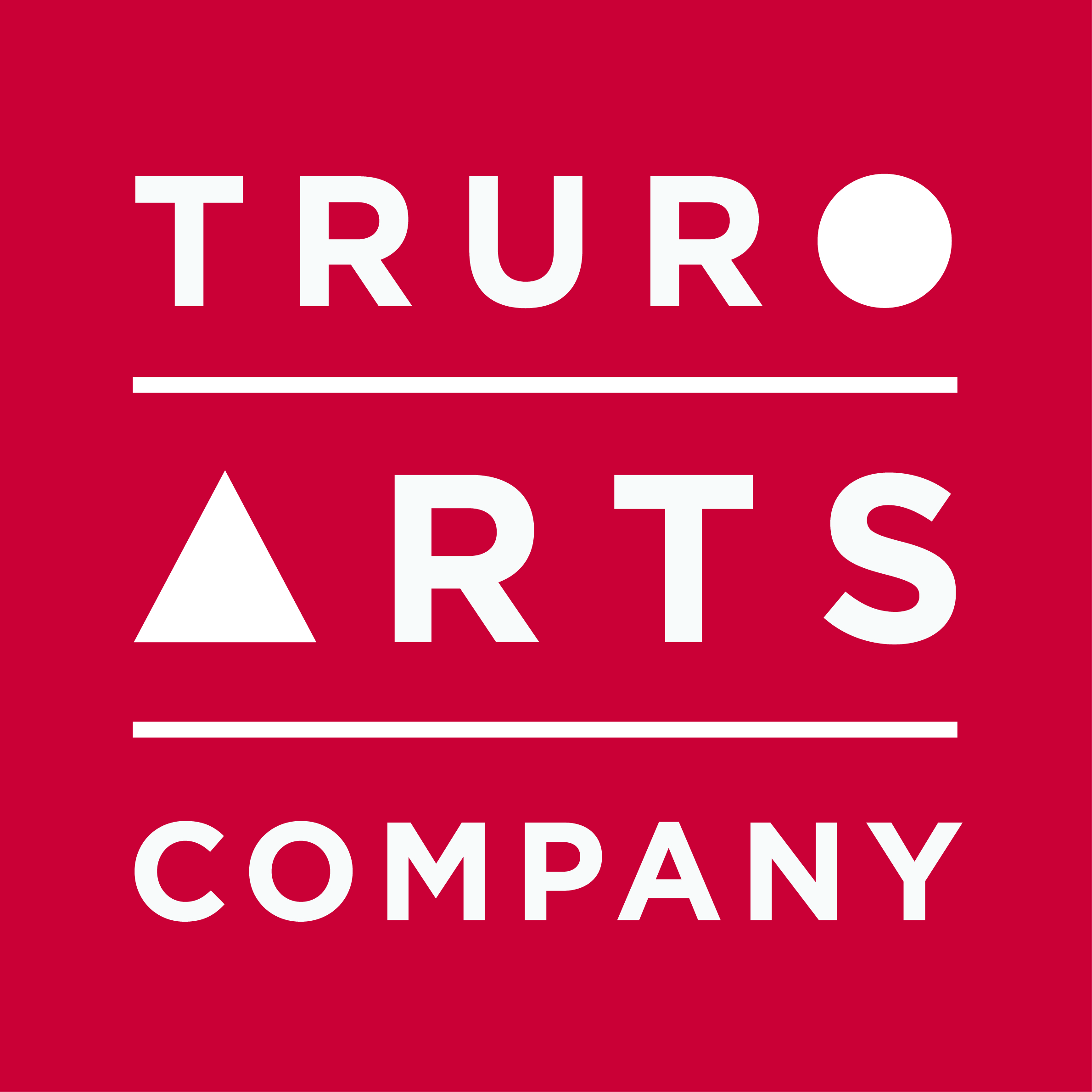 Materials ListLaura MenziesCold Wax Medium & OilsMonday 9th March 2020, 10am – 4pmA good selection of oil paints  - a variety of transparent and opaque colours is idealPalettes – disposable palette pads are idealSmall A4 and A3 primed boardsPalette knivesMasking tapeRubber rollerSheets of newsprint Tools to make marks – forks etcStrong kitchen rollApronLow odour turpentine or similarTruro Arts will supply the Cold Wax Medium, the Arches oil paper, and disposable gloves required for this workshop.All materials are available to purchase in the Truro Arts shop and you will receive a 10% discount on all supplies on the day of workshop.Cancellation policy: Workshops are non-refundable unless we can fill your space.